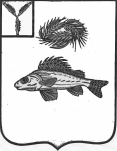 СОВЕТМУНИЦИПАЛЬНОГО ОБРАЗОВАНИЯ ГОРОД ЕРШОВЕРШОВСКОГО МУНИЦИПАЛЬНОГО РАЙОНАСАРАТОВСКОЙ ОБЛАСТИ(четвертого созыва)РЕШЕНИЕот  08  апреля  2022  года  №  50-316О    внесении    изменений    и   дополнений      в    Уставмуниципального образования город Ершов Ершовскогомуниципального   района    Саратовской    области     	На основании Федерального закона  от  6 октября 2003 г. №131-ФЗ «Об общих принципах организации местного самоуправления в Российской Федерации», Федерального закона от 21.07.2005 № 97-ФЗ «О государственной регистрации уставов муниципальных образований»,       Федерального закона от 2 июля 2021 г. N 304-ФЗ "О внесении изменений в Лесной кодекс Российской Федерации и статьи 14 и 16 Федерального закона "Об общих принципах организации местного самоуправления в Российской Федерации", Федерального закона от 30 декабря 2021 года № 492-ФЗ «О внесении изменений в Федеральный закон ««Об искусственных земельных участках, созданных на водных объектах, находящихся в федеральной собственности, и о внесении изменений в отдельные  законодательные акты  Российской Федерации» и отдельные законодательные акты Российской Федерации», Устава муниципального образования город Ершов   Ершовского муниципального района Саратовской области, Совет муниципального образования город   Ершов,  РЕШИЛ:1. Внести в Устав муниципального образования город Ершов  Ершовского муниципального района Саратовской области следующие изменения:1.1. часть 1  статьи 3:а) дополнить пунктами  20.1 и 20.2 следующего содержания:«20.1) принятие решений о создании, об упразднении лесничеств, создаваемых в их составе участковых лесничеств, расположенных на землях населенных пунктов поселения, установлении и изменении их границ, а также осуществление разработки и утверждения лесохозяйственных регламентов лесничеств, расположенных на землях населенных пунктов поселения;20.2) осуществление мероприятий по лесоустройству в отношении лесов, расположенных на землях населенных пунктов поселения;».б) в пункте 37 слова, "проведение открытого аукциона на право заключить договор о создании искусственного земельного участка" исключить;в) дополнить частью 1.1. следующего содержания:«1.1.В силу положений Федерального закона от 31.07.2020г № 248-ФЗ «О государственном контроле (надзоре) и муниципальном контроле в Российской Федерации» муниципальный контроль подлежит осуществлению  при наличии на территории муниципального образования город Ершов соответствующего объекта контроля.»; 1.2   статью 28 дополнить частью 6.2. следующего содержания:«6.2. Выборные должностные лица местного самоуправления не могут    быть депутатами Государственной Думы Федерального Собрания Российской Федерации, сенаторами Российской Федерации, депутатами законодательных (представительных) органов государственной власти субъектов Российской Федерации, занимать иные государственные должности Российской Федерации, государственные должности субъектов Российской Федерации, а также должности государственной гражданской службы и должности  муниципальной службы, если иное не предусмотрено федеральными законами. Выборное должностное лицо местного самоуправления не может одновременно исполнять полномочия депутата представительного органа муниципального образования, за исключением случаев, установленных Федеральным законом от  6 октября 2003 г. №131-ФЗ «Об общих принципах организации местного самоуправления в Российской Федерации», иными федеральными законами.». 2. Направить настоящее решение на государственную регистрацию в Управление Министерства юстиции Российской Федерации по Саратовской области. 3. Настоящее решение вступает в силу с момента официального  опубликования после его государственной регистрации.Глава муниципального образования                                                    А.А. Тихов